Уважаемые покупатели!Спасибо за покупку изделия ТМ «НЕМАН» Тумба прикроватная «Миа»Комплектация:Фурнитура:                                                                      Сборка:                                                                                                                             На стоевые 2 и 3 прибиваем гвоздь-опоры 24 и крепим основную часть направляющих 15 саморезами 17 по разметке.Соединяем стоевые 2 и 3 при помощи монтажных планок 4 на минификсы 19.Крепим цоколь 5 к стоевым 2,3 на уголки 23 саморезами 17. Крепим крышку 1 к стоевым 2,3 на минификсы 19, крепим монтажную планку 4 к крышке 1 саморезами 18(2шт.).Проверяем геометрию собранного каркаса, разница диагональных размеров не должна превышать 1 мм.Забиваем заднюю стенку ДВП 12 гвоздями 20.Собираем ящики, используя боковины 8, переднюю 9 и заднюю 10 стенки ящиков при помощи конфирматов 16.Прибиваем дно ДВП 11 к ящикам, гвоздями 20, предварительно промеряв диагонали.Крепим ответную часть направляющих 15 к наружным частям боковин ящика 8 на саморезы 17, в соответствии с разметкой;Полученные ящики вставляем в собранный каркас, вставив ответную часть направляющей 15 в основную;Устанавливаем фасад ящика 6. Для этого вкручиваем в переднюю стенку ящика 9, с внутренней стороны ящика два самореза 18, чтобы кончик самореза выступал на 3-5мм. Накладываем фасад 6, контролируя зазоры слева, справа 2 мм и сверху 3мм. После выставления зазоров надавливаем на фасад, чтобы на МДФ остались следы от саморезов. После этого открываем ящик и прикручиваем фасад саморезами 18 по сделанным меткам. Далее повторяем процедуру для всех фасадов и добавляем еще по одному саморезу 18 по центру ящика.По имеющимся отверстиям на фасадах 6,7 просверлить Ø4.5-5мм отверстия в передних стенках ящиков 9.  Установить ручки 27, закрепив их винтами 25 с шайбами 26 через фасад и переднюю стенку ящика.Клеим заглушки 21,22.Примечания:•	Инструменты для сборки в комплект не входят.Схема сборки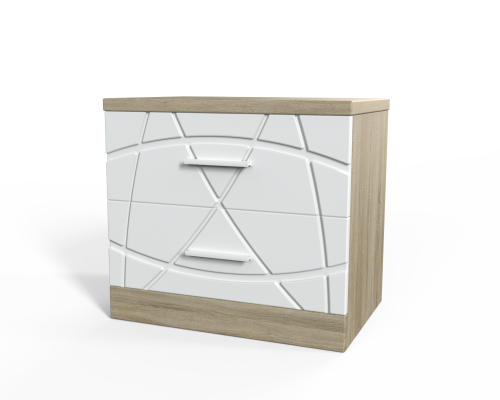 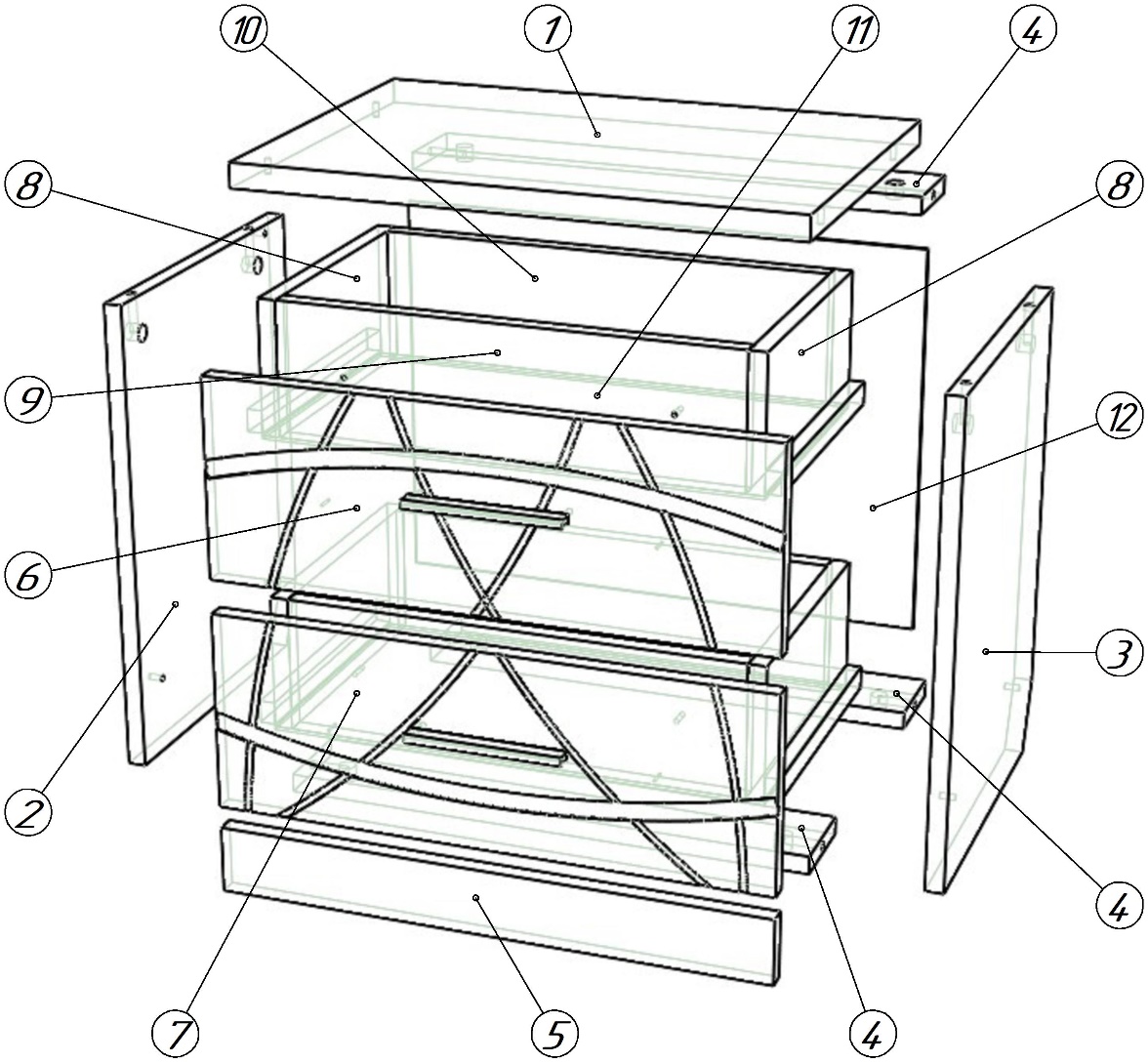 № дет.ТолщинаДлиннаШиринаКол-воДеталь1225023451Крышка МДФ2,3164253202Стоевая416468803Монтажная планка516496601Цоколь МДФ6,716496     1782Фасад ящика МДФ      8163001204Боковина ящика      9164091202Передняя стенка ящика10164091202Задняя стенка ящика     1134382972ДВП Дно ящика1234973621ДВП Задняя стенка№Наименование:кол-во15Направляющая телескоп 300мм, шт.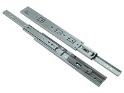 216Конфирматы 6,4*50, шт.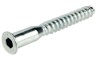 817Саморез  3,5*16 мм., шт.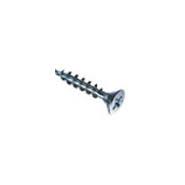 3218Саморез  3,5*30 мм., шт.819Минификсы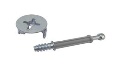 1020Гвозди 20*1,2 мм., шт.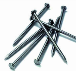 0,100кг21Заглушки конфирмат, шт.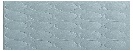 822Заглушки минификс белая, шт.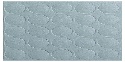 1023Уголок пластмассовый, шт.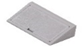 224Гвоздь-опора, шт.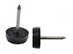 425Винт 40×4, шт.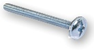 826Шайба под винт, шт.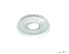 827Ручка UA0308/128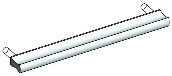 2